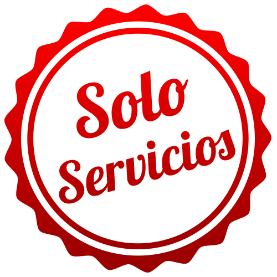 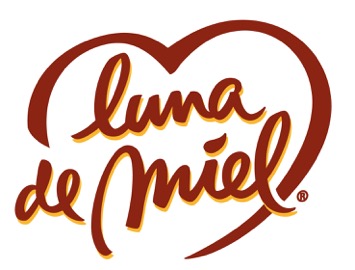 CANCÚNSOLO SERVICIOSPrograma incluye:Traslado Aeropuerto / Hotel / Aeropuerto en servicio regular.04 noches de alojamiento con Sistema Todo Incluido.01 Botella de vino espumoso de la casa en la habitación.Habitación decorada para lunamieleros.PRECIO POR PERSONA EN DOLARES AMERICANOS: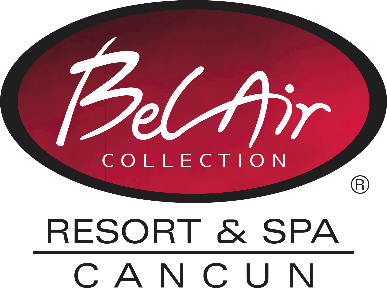 Programa incluye:Traslado Aeropuerto / Hotel / Aeropuerto en servicio regular.03 noches de alojamiento con Sistema Todo Incluido.01 Botella de vino espumoso de la casa en la habitación.Habitación decorada para lunamieleros.01 Cena Romántica en la playa o el área de piscina.Masajes a la luz de la luna en la playa.Sesión de Ritual romántico en su habitación.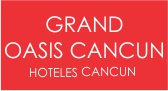 Programa incluye:Traslado Aeropuerto / Hotel / Aeropuerto en servicio regular.04 noches de alojamiento con Sistema Todo Incluido.01 Botella de vino espumoso y canastas de frutas.01 Cena Romántica con vino de la casa.Up grade de habitación (sujeto a disponibilidad)NOTAS IMPORTANTES:Referente al paquete:Para viajar según vigencia de cada hotel (Ver Cuadro) Se requiere prueba de matrimonio al registrarse. (Acta de matrimonio).Upgrade de Habitación, sujeto a disponibilidad al momento de la llegada.Amenidades puede variar de acuerdo a temporada y políticas del hotel.Reservación debe ser reportada como Luna de Miel.Release, Consultar al momento de realizar la reservaServicios en COMPARTIDO- LLEGADAS se operan de 06:00 a 20:00 hrs. Servicios en COMPARTIDO-SALIDAS NO aplica para horarios de madrugada (12:00 a 5:00 am) Espera máxima 10 minutos.Estadía mínima son por noches, consultar para estadía mínima para días festivos.Precios sujetos a cambio sin previo aviso.El Hotel se reserva el derecho de asignar la categoría y la ubicación de las habitaciones solicitadas por la Agencia de acuerdo a la disponibilidad y a la llegada del huésped. Cualquier solicitud especifica estará sujeta a disponibilidad y no se podrá garantizarLas cancelaciones se deberán realizar como máximo 15 días antes de la llegada del pasajero, en caso de no cancelar la reserva se aplicara una penalidad, Consultar.No Show: Si el pasajero no se presenta en el Hotel, se aplicara una penalidadTomar nota de la nueva ley que ha sido aprobada por el Gobierno de Quintana efectivo a partir del 01Enero 2017. Los pasajeros deben pagar un derecho de $20 MXP ($1.00 USD aprox) pesos por habitación por noche al momento de check in, por concepto del Nuevo “Derecho de Saneamiento Ambiental” del Estado.GENERALES:Tarifas 10% comisionables (descontando impuestos). $5 dólares de incentivo por pax. Tarifas NO son válidas para: Semana Santa, Fiestas Patrias, Navidad, Año Nuevo, grupos, fines de semana largos, días festivos en Perú y en destino, ferias, congresos y Blackouts.Tarifas solo aplican para peruanos y residentes en el Perú. En caso no se cumplan el requisito, se podrá negar el embarque o se cobrara al pasajero un nuevo boleto de ida y vuelta con tarifa publicada y en la clase disponible el día del vuelo.Programa No reembolsable, no endosable, ni transferible. No se permite cambios. Precios sujetos a variación sin previo aviso, tarifas pueden caducar en cualquier momento, inclusive en este instante por regulaciones del operador o línea aérea. Sujetas a modificación y disponibilidad al momento de efectuar la reserva. Servicios de este programa son en Regular, por lo que se realizan en un horario establecido.Los Pasajeros que no se presenten en recepción en el horario marcado (Traslados o Tours), la empresa entenderá que han desistido del mismo. No correspondiendo reintegro alguno, ni reclamos posteriores.Las habitaciones triples o cuádruples solo cuentan con dos camas. Habitaciones Twin  o matrimonial, están sujetas a disponibilidad hasta el momento de su check in en el Hotel. El pasajero se hace responsable de portar los documentos solicitados para realizar viaje (vouchers, boletos, entre otros). Es indispensable contar con el pasaporte vigente con un mínimo de 6 meses posterior a la fecha de retorno. Domireps no se hace responsable por las acciones de seguridad y control de aeropuerto. Es responsabilidad de los pasajeros presentar la documentación solicitada por migraciones (Visas, Pasaporte, Vacunas, Permisos notariales, etc.).Domireps no se hace responsable en caso de desastres naturales, paros u otro suceso ajeno a los correspondientes del servicio adquirido por nuestra empresa. El usuario no puede atribuirle responsabilidad por causas que estén fuera de su alcance. En tal sentido, no resulta responsable del perjuicio o retraso por circunstancia ajenas a su control (sean causas fortuitas, fuerza mayor, pérdida, accidentes o desastres naturales, además de la imprudencia o responsabilidad del propio pasajero). Tipo de cambio s/.3.50 soles.Tarifas, queues e impuestos aéreos sujetos a variación y regulación de la propia línea aérea hasta la emisión de los boletos. Precios y taxes actualizados al día 06 de Agosto del 2019.HOTELESMONDobleVIGENCIAHOTELESMONDobleVIGENCIAHOLIDAY CANCUN ARENASUSD53911AGO-21DICHOTELESMONDobleVIGENCIAHOTELESMONDobleVIGENCIABEL AIR CANCUNUSD59019AGO-20DICHOTELESMONDobleVIGENCIAHOTELESMONDobleVIGENCIAGRAND OASIS CANCUNUSD102901AGO-19DIC